Об утверждении положения об отделе контроля и надзора в сфере массовых коммуникацийВ соответствии с пунктом 1.7 Типового регламента внутренней организации федеральных органов исполнительной власти, утвержденного постановлением Правительства Российской Федерации от 28.07.2005 года № 452, на основании Положения об Управлении Федеральной службы по надзору в сфере связи, информационных технологий и массовых коммуникаций по Тюменской области, Ханты-Мансийскому автономному округу-Югре и Ямало-Ненецкому автономному округу (далее - Управление Роскомнадзора по Тюменской области, Ханты- Мансийскому автономному округу-Югре и Ямало-Ненецкому автономному округу), утвержденного приказом от 25.01.2016 № 16, п р и к а з ы в а ю: Утвердить прилагаемое положение об отделе контроля и надзора в сфере массовых коммуникаций Управления Роскомнадзора по Тюменской области, Ханты-Мансийскому автономному округу-Югре и Ямало-Ненецкому автономному округу и ввести его в действие с 15 марта 2024 года: Заместителю руководителя - начальнику отдела привести деятельность отдела Управления в соответствие с утвержденным Положением об отделе. Признать утратившими силу пп. 1.5 приказа Управления от 25.04.2023 № 87 «Об утверждении положений об отделах» и пп. 1.2 от 25.01.2024 № 11 «О внесении изменений в приказ Управления от 25.04.2023 года № 11 «Об утверждении положений об отделах».4. Контроль за исполнением настоящего приказа оставляю за собой.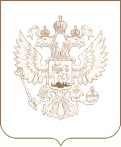 РОСКОМНАДЗОРУПРАВЛЕНИЕ ФЕДЕРАЛЬНОЙ СЛУЖБЫ ПО НАДЗОРУ В СФЕРЕ СВЯЗИ, ИНФОРМАЦИОННЫХ ТЕХНОЛОГИЙ И МАССОВЫХ КОММУНИКАЦИЙПО ТЮМЕНСКОЙ ОБЛАСТИ, ХАНТЫ-МАНСИЙСКОМУ АВТОНОМНОМУ ОКРУГУ – ЮГРЕ И ЯМАЛО-НЕНЕЦКОМУ АВТОНОМНОМУ ОКРУГУП Р И К А З    15.03.2024                                                                                                                                                        № 54ТюменьРуководительО.Д. Шевченко